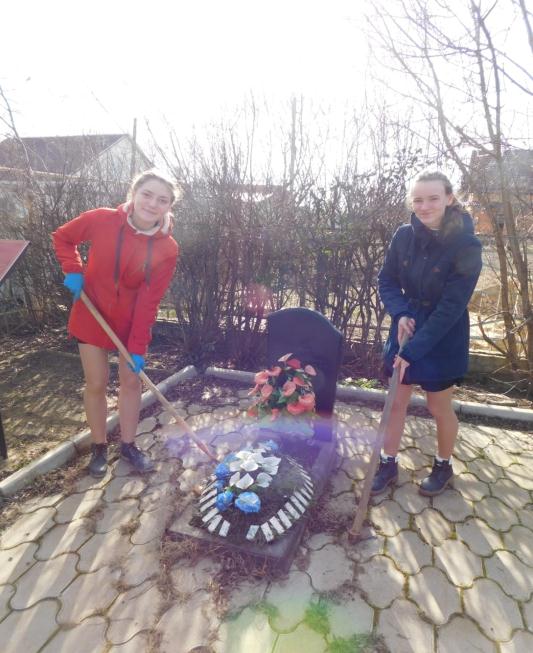 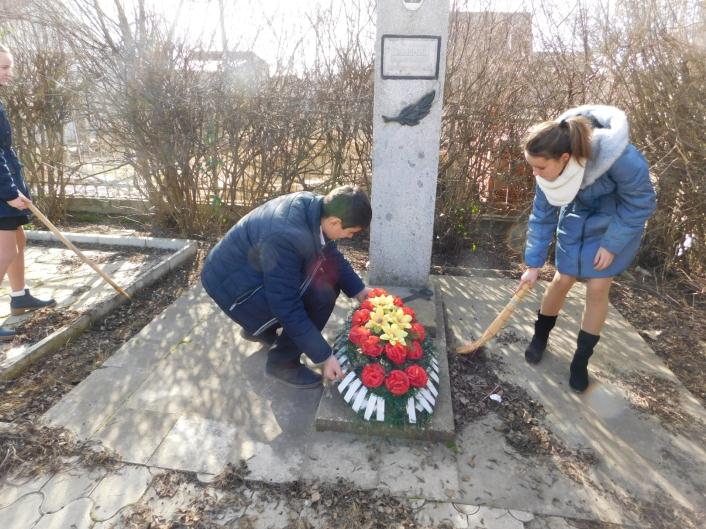 Во все времена люди чтят память о подвигах героев Великой Отечественной войны. Солдаты погибли за нашу мирную жизнь и жизнь будущих поколений. И наш долг помнить об этом. Историки и политики спорят о характере той или иной войны, а народ просто восхищается мужеством и отвагой, смелостью и героизмом солдат и офицеров.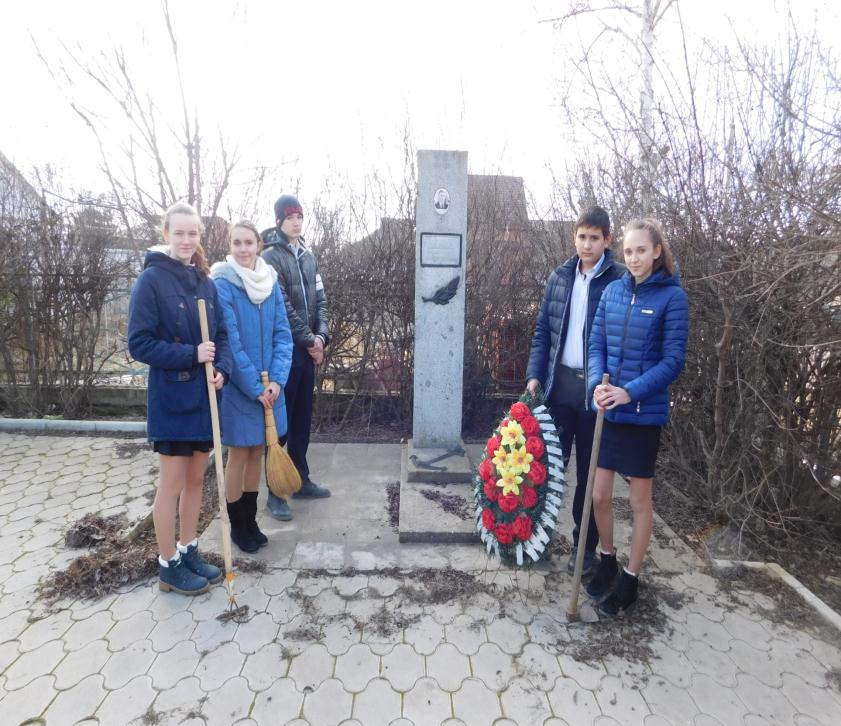 Мы здесь не потому, что дата,Как злой осколок, память жжёт в       груди.К могиле этого солдатаТы в праздники и в будни приходи.Он землю защитил на поле боя,Упал, ни шагу не ступив назад.И имя есть у этого героя –Великой Армии простой солдат.Ребята 8 «Б» классаМБОУ СОШ № 28ухаживают за могилойВладимира Семеновича Синенко, погибшего в годыВеликой Отечественной войны.